
Please complete all details below, saved the document locally and then upload to the 2021 Affiliation and Membership Agreement form.
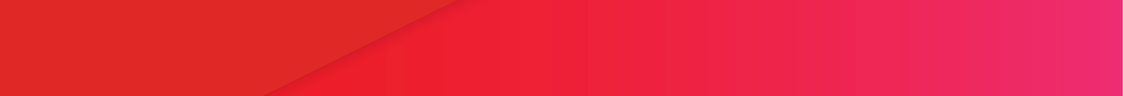 2022 EXECUTIVE COMMITTEE 2022 ADDITIONAL COMMITTEE POSITIONS *Please add any other additional/relevant positionsAssociation namePositionFull NameEmail AddressPhone NumberWorking With Children Reference NumberDate of birthPresidentVice PresidentTreasurerSecretaryPositionFull NameEmail AddressPhone NumberWorking With Children Reference NumberDate of birthMPIO OfficerCouncil DelegateCoach CoordinatorUmpire CoordinatorMyNetball/Records OfficerCountry Championships Coordinator*